        Buenos días compañeras Regidoras e invitados especiales, el de la voz JORGE DE JESÚS JUÁREZ PARRA, en mi carácter de Presidente de la Comisión Edilicia Permanente de Hacienda Pública y Patrimonio Municipal, les doy la bienvenida a la Trigésima Tercera Sesión Ordinaria de la Comisión Edilicia Permanente de Hacienda Pública y Patrimonio Municipal.         De acuerdo a las facultades que me confiere el artículo 60 del Reglamento Interior del Ayuntamiento de Zapotlán el Grande, como Presidente de la Comisión Edilicia Permanente de Hacienda Pública y Patrimonio Municipal, se les ha convocado mediante oficio número 1216 con fecha 09 de Agosto y queda satisfecho el requisito establecido en el artículo 28 del mismo cuerpo legal en cita.          Ahora bien, de conformidad con lo dispuesto por los artículos 44, 45, 46, 47 y 49 del ordenamiento municipal en cita, se convoca a los integrantes de esta comisión para que asistieran el día de hoy a esta Sala Juan S. Vizcaíno a las 9:00 de este día 14 de agosto, con la finalidad de llevar a cabo la Trigésima Tercera Sesión Ordinaria de la misma.           Por lo que, siendo las 09:19 nueve horas con diecinueve minutos del día 14 de agosto de la presente anualidad, procedo a nombrar lista de asistencia:1.- Como primer punto, procedo a desahogar la orden del día, procediendo como primer punto a tomar lista de asistencia:Con lo anterior, se declara la existencia de Quórum Legal.          Quiero agregar que se encuentran con nosotros los invitados especiales:Contamos además con la presencia de los Regidores SARA MORENO RAMÍREZ, JESÚS RAMÍREZ SÁNCHEZ, EDGAR JOEL SALVADOR BAUTISTA, EVA MARÍA DE JESÚS BARRETO.1. Lista de asistencia, declaración y verificación del quórum legal.2. Estudio, revisión, análisis y en su caso aprobación y examinación de la tabla de valores catastrales para el ejercicio fiscal 2021 3. Estudio, revisión, análisis y en su caso aprobación y dictaminación respecto del pago por derechos del uso de agua, drenaje, alcantarillado o tratamiento y disposición de aguas residuales del Organismo Público Descentralizados SAPAZA del artículo 65 al 97 del proyecto de la Ley de Ingresos para el ejercicio fiscal 2024.4. Estudio, revisión, análisis y en su caso aprobación y dictaminación respecto al proyecto de la Ley de Ingresos para ejercicio 2024 para el municipio de Zapotlán el Grande, Jalisco.5. Asuntos Varios.6. Clausura.Pongo a su consideración la orden del día, los que estén de acuerdo hagan el favor de levantar su mano:En la sesión se analizó y examino sobre la tabla de valores catastrales para el ejercicio fiscal 2021, así como también se analizó sobre el tema respecto del pago por derechos del uso de agua, drenaje, alcantarillado o tratamiento y disposición de aguas residuales del Organismo Público Descentralizados SAPAZA del artículo 65 al 97 del proyecto de la Ley de Ingresos para el ejercicio fiscal 2024.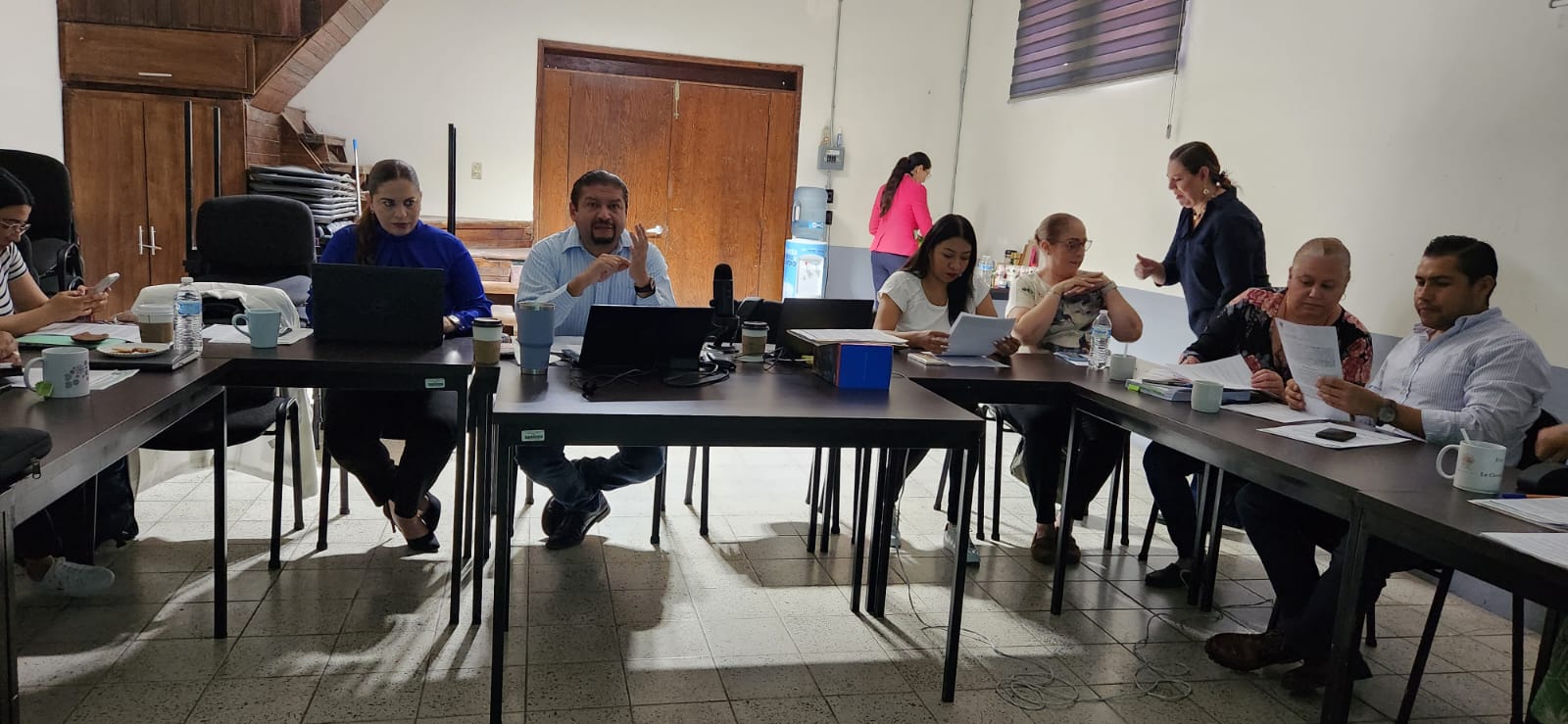 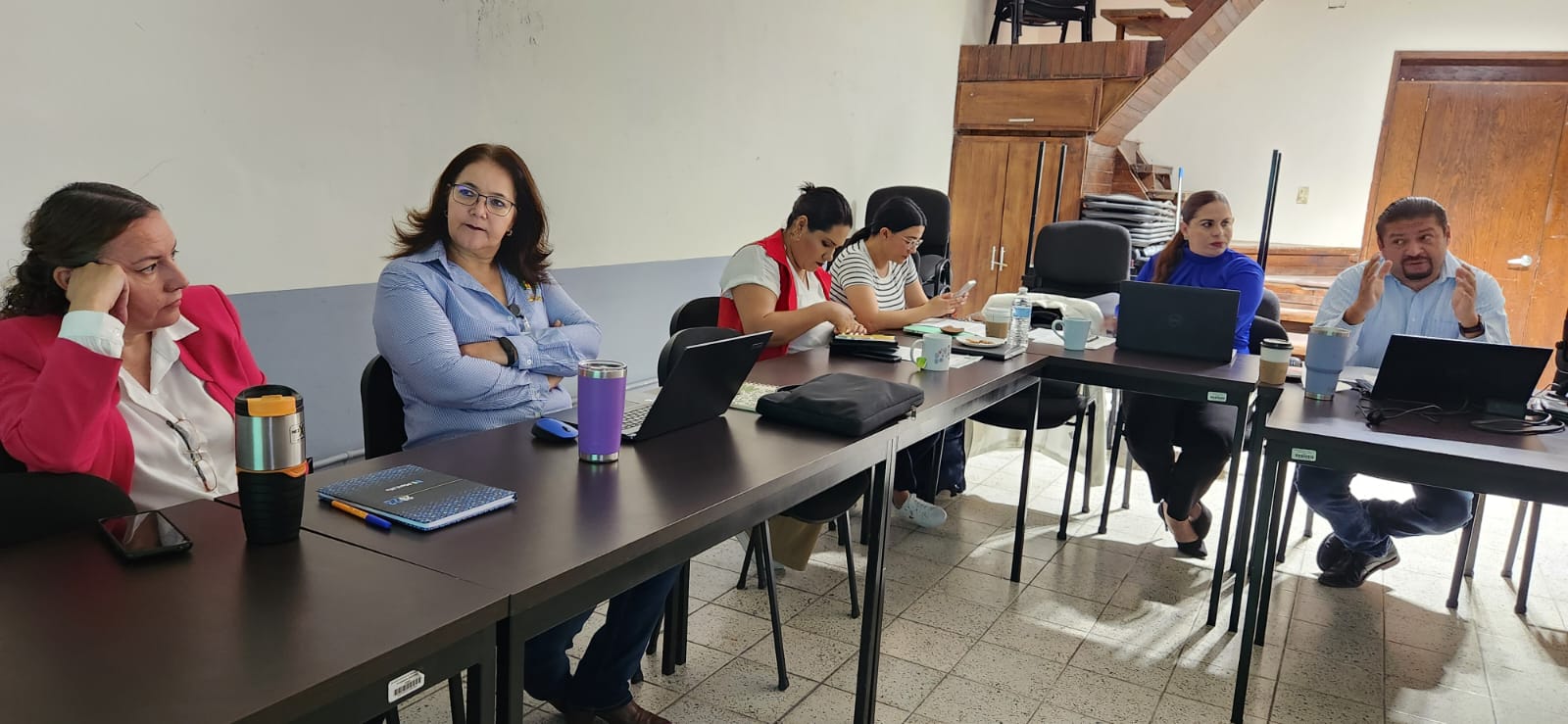 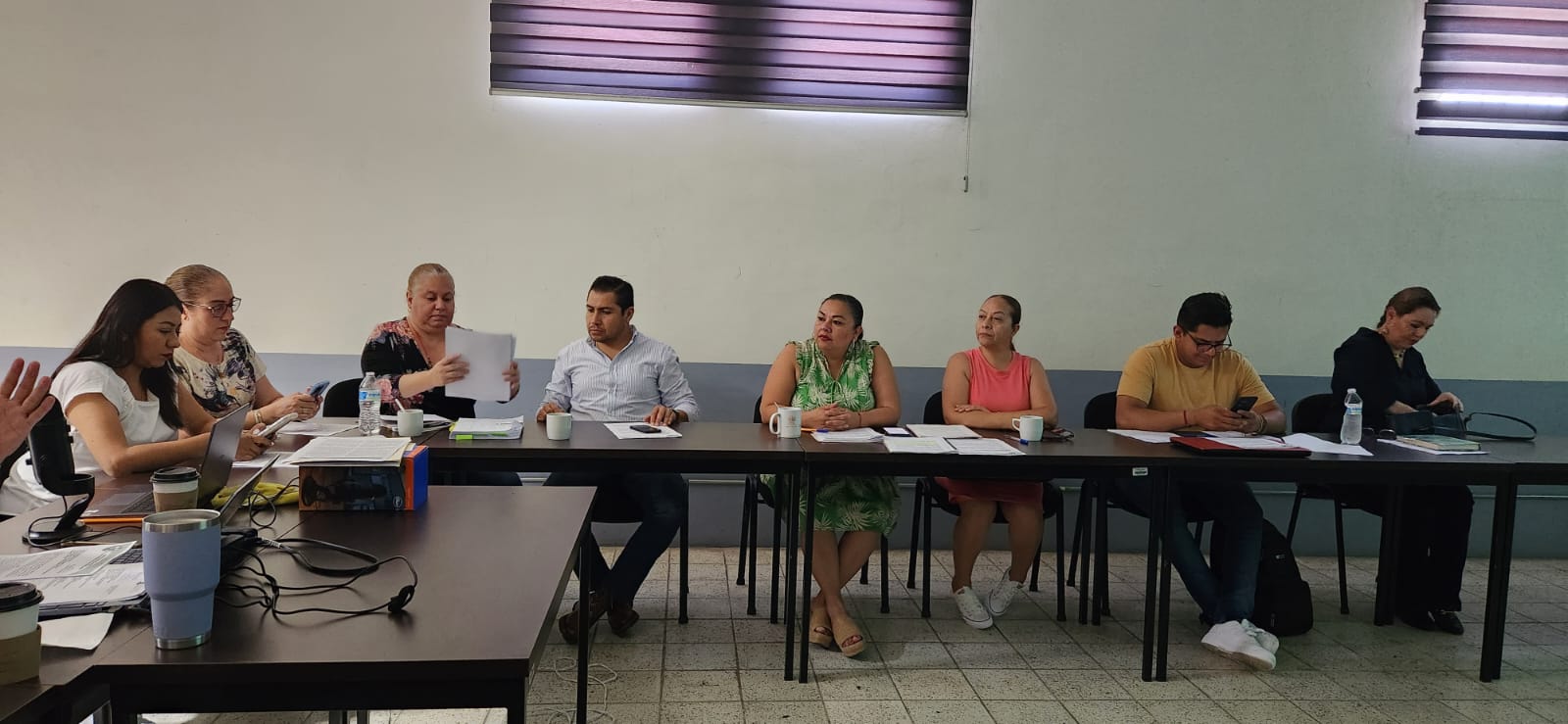 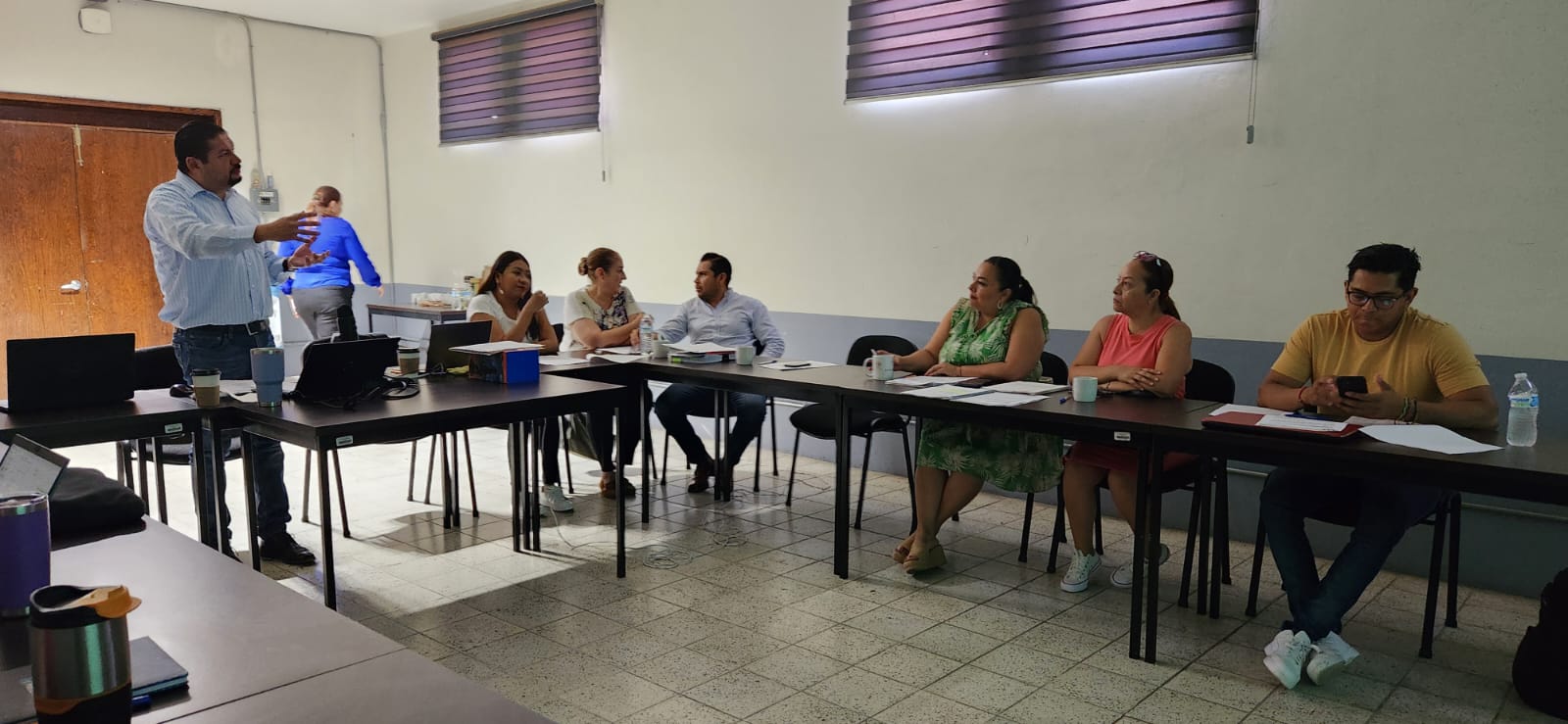 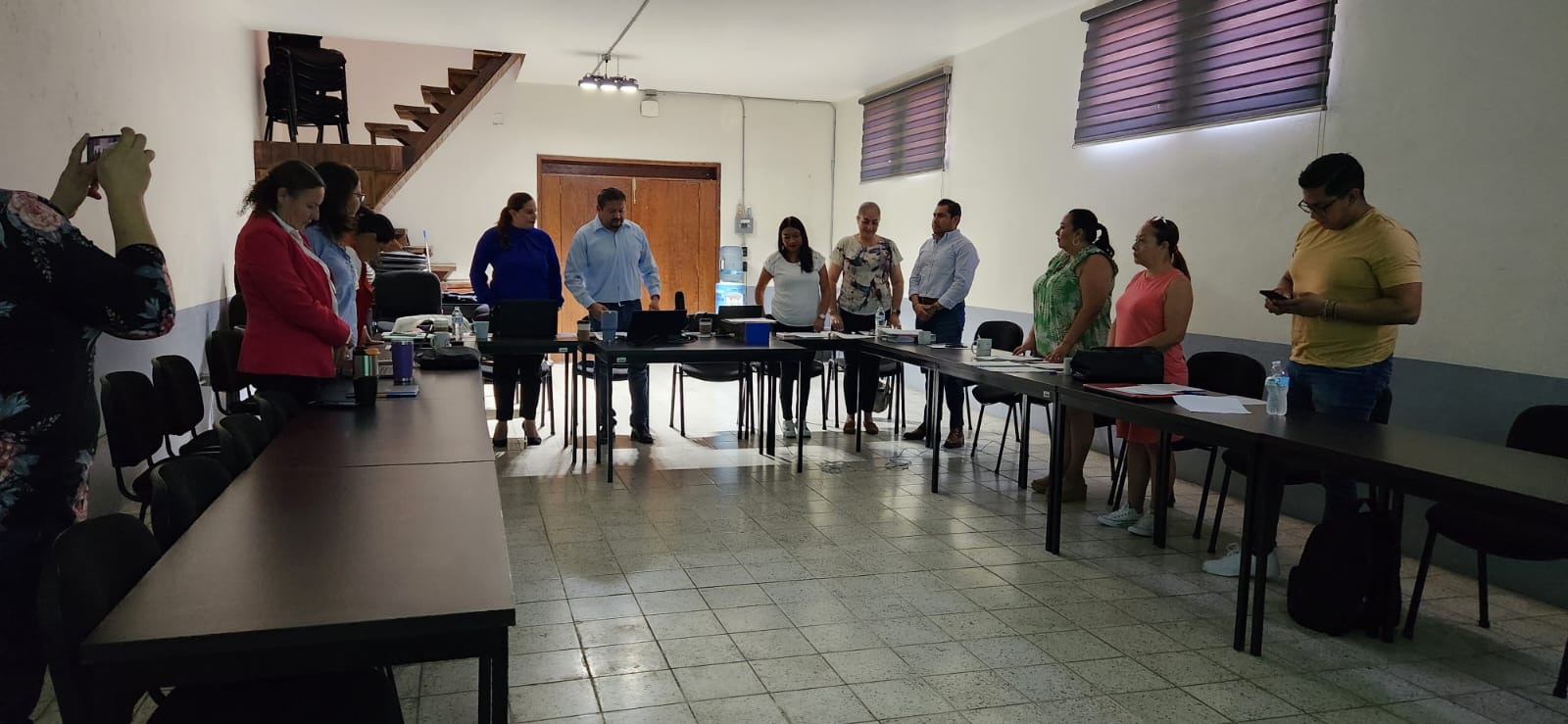 A T E N T A M E N T E“2024, Año del 85 Aniversario de la Escuela Secundaria Federal Benito Juárez”2024, Bicentenario en que se otorga el título de “Ciudad” a la antigua Zapotlán el Grande, Jalisco.A 15 de Marzo 2024C. JORGE DE JESÚS JUÁREZ PARRARegidor Presidente De La Comisión Edilicia Permanente De Hacienda Pública y Patrimonio Municipal De Zapotlán El Grande, Jalisco.C. LAURA ELENA MARTÍNEZ RUVALCABARegidora Vocal de la Comisión Edilicia Permanente De Hacienda Pública y Patrimonio MunicipalC. TANIA MAGDALENA BERNARDINO JUÁREZRegidora Vocal de la Comisión Edilicia Permanente DeHacienda Pública y Patrimonio MunicipalC. MAGALI CASILLAS CONTRERASSíndico, Vocal de la Comisión Edilicia Permanente De Hacienda Pública y Patrimonio MunicipalC. DIANA LAURA ORTEGA PALAFOXRegidora Vocal de la Comisión Edilicia Permanente DeHacienda Pública y Patrimonio MunicipalACTA DE LA TRIGÉSIMA TERCERA SESIÓN ORDINARIA DE LA COMISIÓN EDILICIA PERMANENTE DE HACIENDA PÚBLICA Y PATRIMONIO MUNICIPAL. 14 DE AGOSTO                          Regidor            Presente            AusenteC. JORGE DE JESÚS JUÁREZ PARRARegidor Presidente de la Comisión Edilicia Permanente de Hacienda Pública y Patrimonio Municipal	                    XLIC. LAURA ELENA MARTÍNEZ RUVALCABARegidora Vocal de la Comisión Edilicia Permanente de Hacienda Pública y Patrimonio Municipal                     XMTRA. TANIA MAGDALENA BERNARDINO JUÁREZRegidora Vocal de la Comisión Edilicia Permanente de Hacienda Pública y Patrimonio Municipal                    XC. MAGALI CASILLAS CONTRERAS Regidora Vocal de la Comisión Edilicia Permanente de Hacienda Pública y Patrimonio Municipal                    XC. DIANA LAURA ORTEGA PALAFOXRegidora Vocal de la Comisión Edilicia Permanente de Hacienda Pública y Patrimonio Municipal.                    X                          Regidor            Presente            AusenteC. JAVIER ORLANDO GONZÁLEZ                    XC. ANA MARÍA DEL TORO TORRESEncargada de la Hacienda Municipal 	                    XC. CORINA FRÍAS                    X   C. GABRIELA PATIÑO ARREOLAAsesora de la Comisión                     XC. ANA MONTOYA                    XC. ISABEL DE LA CRUZ                    XORDEN DEL DÍAREGIDORA FAVOREN CONTRAEN ABSTENCIÓN C. JORGE DE JESÚS JUÁREZ PARRARegidor Presidente de la Comisión Edilicia Permanente de Hacienda Pública y Patrimonio MunicipalXC. LAURA ELENA MARTÍNEZ RUVALCABARegidora Vocal de la Comisión Edilicia Permanente de Hacienda Pública y Patrimonio MunicipalXC. TANIA MAGDALENA BERNARDINO JUÁREZRegidora Vocal de la Comisión Edilicia Permanente de Hacienda Pública y Patrimonio MunicipalXC. MAGALI CASILLAS CONTRERASSíndico, Vocal de la Comisión Edilicia Permanente de Hacienda Pública y Patrimonio MunicipalXC. DIANA LAURA ORTEGA PALAFOXRegidora Vocal de la Comisión Edilicia Permanente de Hacienda Pública y Patrimonio MunicipalXDESAHOGO DE LA SESIÓN